МИНИСТЕРСТВО СПОРТА РОССИЙСКОЙ ФЕДЕРАЦИИПРИКАЗот 5 февраля 2013 года N 40Об утверждении Федерального стандарта спортивной подготовки по виду спорта художественная гимнастика      
     
     В соответствии с частью 1 статьи 34 Федерального закона от 14.12.2007 N 329-ФЗ "О физической культуре и спорте в Российской Федерации" (Собрание законодательства Российской Федерации, 2007, N 50, ст.6242; 2008, N 30 (ч.II), ст.3616; N 52 (ч.I), ст.6236; 2009, N 19, ст.2272; N 29, ст.3612; N 48, ст.5726; N 51, ст.6150; 2010, N 19, ст.2290; N 31, ст.4165; N 49, ст.6417; N 51 (ч.III), ст.6810; 2011, N 9, ст.1207; N 17, ст.2317; N 30 (ч.I), ст.4596; N 45, ст.6331; N 49 (ч.V), ст.7062; N 50, ст.7354, 7355; 2012, N 29, ст.3988; N 31, ст.4325; N 50 (ч.V), ст.6960; N 53 (ч.I), ст.7582) и подпунктом 4.2.27 Положения о Министерстве спорта Российской Федерации, утвержденного постановлением Правительства Российской Федерации от 19.06.2012 N 607 (Собрание законодательства Российской Федерации, 2012, N 26, ст.3525)
     
приказываю:
          1. Утвердить прилагаемый Федеральный стандарт спортивной подготовки по виду спорта художественная гимнастика.
          2. Контроль за исполнением настоящего приказа оставляю за собой.
     
     Министр
В.Л.Мутко     
Зарегистрировано
в Министерстве юстиции
Российской Федерации
5 сентября 2013 года,
регистрационный N 29884
  Федеральный стандарт спортивной подготовки по виду спорта художественная гимнастика

Приложение      
     
     Федеральный стандарт спортивной подготовки по виду спорта художественная гимнастика (далее - ФССП) разработан на основании Федерального закона от 14.12.2007* N 329-ФЗ "О физической культуре и спорте в Российской Федерации" (Собрание законодательства Российской Федерации, 2007, N 50, ст.6242; 2008, N 30 (ч.II), ст.3616; N 52 (ч.I), ст.6236; 2009, N 19, ст.2272; N 29, ст.3612; N 48, ст.5726; N 51, ст.6150; 2010, N 19, ст.2290; N 31, ст.4165; N 49, ст.6417; N 51 (ч.III), ст.6810; 2011, N 9, ст.1207; N 17, ст.2317; N 30 (ч.I), ст.4596; N 45, ст.6331; N 49 (ч.V), ст.7062; N 50, ст.7354, 7355; 2012, N 29, ст.3988; N 31, ст.4325; N 50 (ч.V), ст.6960; N 53 (ч.I), ст.7582) и Положения о Министерстве спорта Российской Федерации, утвержденного постановлением Правительства Российской Федерации от 19.06.2012 N 607 (Собрание законодательства Российской Федерации, 2012, N 26, ст.3525) и определяет условия и требования к спортивной подготовке в организациях, осуществляющих спортивную подготовку в соответствии с Федеральным законом.
________________
     * Вероятно, ошибка оригинала. Следует читать: "от 04.12.2007". - Примечание изготовителя базы данных.
     
     I. Требования к структуре и содержанию программ спортивной подготовки, в том числе к освоению их теоретических и практических разделов применительно к каждому этапу спортивной подготовки     1. Программа спортивной подготовки по виду спорта художественная гимнастика (далее - Программа) должна содержать следующую структуру:
     
     - титульный лист;
     
     - пояснительную записку;
     
     - нормативную часть;
     
     - методическую часть;
     
     - систему контроля и зачетные требования;
     
     - информационное обеспечение Программы;
     
     - план физкультурных мероприятий и спортивных мероприятий.
          1.1. Титульный лист Программы должен содержать:
     
     - наименование вида спорта;
     
     - наименование организации, осуществляющей спортивную подготовку;
     
     - название Программы;
     
     - название федерального стандарта спортивной подготовки, на основе которого разработана Программа;
     
     - срок реализации Программы;
     
     - год составления Программы.
          1.2. В пояснительной записке дается характеристика вида спорта, его отличительные особенности и специфика организации тренировочного процесса, излагается структура системы многолетней подготовки (этапы, уровни, дисциплины).
          1.3. Нормативная часть Программы должна содержать:
     
     - длительность этапов спортивной подготовки, минимальный возраст лиц для зачисления на этапы спортивной подготовки и минимальное количество лиц, проходящих спортивную подготовку в группах на этапах спортивной подготовки по виду спорта художественная гимнастика (Приложение N 1 к настоящему ФССП);
     
     - соотношение объемов тренировочного процесса по видам спортивной подготовки на этапах спортивной подготовки по виду спорта художественная гимнастика (Приложение N 2 к настоящему ФССП);
     
     - планируемые показатели соревновательной деятельности по виду спорта художественная гимнастика (Приложение N 3 к настоящему ФССП);
     
     - режимы тренировочной работы;
     
     - медицинские, возрастные и психофизические требования к лицам, проходящим спортивную подготовку;
     
     - предельные тренировочные нагрузки;
     
     - минимальный и предельный объем соревновательной деятельности;
     
     - требования к экипировке, спортивному инвентарю и оборудованию;
     
     - требования к количественному и качественному составу групп подготовки;
     
     - объем индивидуальной спортивной подготовки;
     
     - структуру годичного цикла (название и продолжительность периодов, этапов, мезоциклов).
          1.4. Методическая часть Программы должна содержать:
     
     - рекомендации по проведению тренировочных занятий, а также требования к технике безопасности в условиях тренировочных занятий и соревнований;
     
     - рекомендуемые объемы тренировочных и соревновательных нагрузок;
     
     - планирование спортивных результатов;
     
     - организацию и проведение врачебно-педагогического, психологического и биохимического контроля;
     
     - программный материал для практических занятий по каждому этапу подготовки с разбивкой на периоды подготовки;
     
     - рекомендации по организации психологической подготовки;
     
     - планы применения восстановительных средств;
     
     - планы антидопинговых мероприятий;
     
     - планы инструкторской и судейской практики.
          1.5. Система контроля и зачетные требования Программы должны включать:
     
     - конкретизацию критериев подготовки лиц, проходящих спортивную подготовку на каждом этапе спортивной подготовки, с учетом возраста и влияния физических качеств и телосложения на результативность по виду спорта художественная гимнастика (Приложение N 4 к настоящему ФССП);
     
     - требования к результатам реализации Программы на каждом этапе спортивной подготовки, выполнение которых дает основание для перевода лица, проходящего спортивную подготовку на следующий этап спортивной подготовки;
     
     - виды контроля общей и специальной физической, спортивно-технической и тактической подготовки, комплекс контрольных испытаний и контрольно-переводные нормативы по годам и этапам подготовки, сроки проведения контроля;
     
     - комплексы контрольных упражнений для оценки общей, специальной физической, технико-тактической подготовки лиц, проходящих спортивную подготовку, методические указания по организации тестирования, методам и организации медико-биологического обследования.
          1.6. Информационное обеспечение Программы должно включать: список литературных источников, перечень аудиовизуальных средств, перечень интернет-ресурсов, необходимый для использования в работе лицами, осуществляющими спортивную подготовку, и при прохождении спортивной подготовки лицами, проходящими спортивную подготовку.
          1.7. План физкультурных мероприятий и спортивных мероприятий формируется организацией, осуществляющей спортивную подготовку, на основе Единого календарного плана межрегиональных, всероссийских и международных физкультурных мероприятий и спортивных мероприятий, календарных планов физкультурных мероприятий и спортивных мероприятий субъекта Российской Федерации, муниципальных образований.
     
     II. Нормативы физической подготовки и иные спортивные нормативы с учетом возраста, пола лиц, проходящих спортивную подготовку, особенностей вида спорта художественная гимнастика (спортивных дисциплин)     2. Нормативы по видам спортивной подготовки и их соотношение на этапах спортивной подготовки в группах, занимающихся видом спорта художественная гимнастика, включают в себя:
          2.1. Нормативы общей физической и специальной физической подготовки для зачисления в группы на этапе начальной подготовки (Приложение N 5 к настоящему ФССП).
          2.2. Нормативы общей физической и специальной физической подготовки для зачисления в группы на тренировочном этапе (этапе спортивной специализации) (Приложение N 6 к настоящему ФССП).
          2.3. Нормативы общей физической и специальной физической подготовки для зачисления в группы на этапе совершенствования спортивного мастерства (Приложение N 7 к настоящему ФССП).
          2.4. Нормативы общей физической и специальной физической подготовки для зачисления в группы на этапе высшего спортивного мастерства (Приложение N 8 к настоящему ФССП).
          2.5. Нормативы максимального объема тренировочной нагрузки (Приложение N 9 к настоящему ФССП).
     
     III. Требования к участию лиц, проходящих спортивную подготовку, и лиц, ее осуществляющих, в спортивных соревнованиях, предусмотренных в соответствии с реализуемой программой спортивной подготовки     3. Требования к участию в спортивных соревнованиях лиц, проходящих спортивную подготовку:
     
     - соответствие возраста и пола участника положению (регламенту) об официальных спортивных соревнованиях и правилам вида спорта художественная гимнастика;
     
     - соответствие уровня спортивной квалификации участника в соответствии с Единой всероссийской спортивной классификацией положению (регламенту) об официальных спортивных соревнованиях и правилам вида спорта художественная гимнастика;
     
     - выполнение плана спортивной подготовки;
     
     - прохождение предварительного соревновательного отбора;
     
     - наличие соответствующего медицинского заключения о допуске к участию в спортивных соревнованиях;
     
     - соблюдение общероссийских антидопинговых правил.
     
     Лицо, проходящее спортивную подготовку, направляется организацией, осуществляющей спортивную подготовку на спортивные соревнования в соответствии с содержащимся в Программе планом физкультурных мероприятий и спортивных мероприятий и положениями (регламентами) о спортивных соревнованиях и спортивных мероприятиях.
          4. Требования к участию лиц, осуществляющих спортивную подготовку, в спортивных соревнованиях, определяются в соответствии с правилами вида спорта художественная гимнастика и положениями (регламентами) о спортивных соревнованиях организацией, осуществляющей спортивную подготовку.
     
     IV. Требования к результатам реализации программ спортивной подготовки на каждом из этапов спортивной подготовки     5. Результатом реализации Программы является:
          5.1. На этапе начальной подготовки:
     
     - формирование устойчивого интереса к занятиям спортом;
     
     - формирование широкого круга двигательных умений и навыков ("школы движений");
     
     - теоретическая, общая и специальная физическая подготовка;
     
     - освоение основ техники по виду спорта художественная гимнастика;
     
     - приобретение опыта выступления на официальных спортивных соревнованиях по виду спорта художественная гимнастика;
     
     - всестороннее гармоничное развитие физических качеств;
     
     - укрепление здоровья спортсменок;
     
     - отбор перспективных юных спортсменок для дальнейших занятий по виду спорта художественная гимнастика.
          5.2. На тренировочном этапе (этапе спортивной специализации):
     
     - общая и специальная физическая, техническая, тактическая и психологическая подготовка;
     
     - стабильность демонстрации спортивных результатов на официальных спортивных соревнованиях;
     
     - формирование спортивной мотивации;
     
     - укрепление здоровья спортсменок.
          5.3. На этапе совершенствования спортивного мастерства:
     
     - повышение функциональных возможностей организма спортсменок;
     
     - совершенствование общих и специальных физических качеств, технической, тактической и психологической подготовки;
     
     - стабильность демонстрации высоких спортивных результатов на региональных и всероссийских официальных спортивных соревнованиях;
     
     - поддержание высокого уровня спортивной мотивации;
     
     - сохранение здоровья спортсменок.
          5.4. На этапе высшего спортивного мастерства:
     
     - достижение результатов уровня спортивных сборных команд Российской Федерации;
     
     - повышение стабильности демонстрации высоких спортивных результатов во всероссийских и международных официальных соревнованиях.
          6. Для обеспечения этапов спортивной подготовки организации, осуществляющие спортивную подготовку, используют систему спортивного отбора, представляющую собой целевой поиск и определение состава перспективных спортсменок для достижения высоких спортивных результатов.
     
     Система спортивного отбора включает:
          а) массовый просмотр и тестирование детей с целью ориентирования их на занятия спортом;
          б) отбор перспективных юных спортсменок для комплектования групп спортивной подготовки по виду спорта художественная гимнастика;
          в) просмотр и отбор перспективных юных спортсменок на тренировочных сборах и соревнованиях.
          7. Максимальный возраст лиц, проходящих спортивную подготовку по Программе на этапе высшего спортивного мастерства, не ограничивается.
          8. Образовательные учреждения дополнительного образования детей, осуществляющие деятельность в области физической культуры и спорта, образовательные учреждения среднего профессионального образования, осуществляющие деятельность в области физической культуры и спорта для наиболее перспективных выпускников, проходящих спортивную подготовку на этапах спортивного совершенствования или высшего спортивного мастерства, могут предоставить возможность прохождения стажировок сроком до четырех лет (до 10% от количества лиц, проходящих спортивную подготовку).
     
     V. Особенности осуществления спортивной подготовки по отдельным спортивным дисциплинам по виду спорта художественная гимнастика     9. Особенности осуществления спортивной подготовки по групповым и индивидуальным спортивным дисциплинам вида спорта художественная гимнастика определяются в Программе и учитываются при:
     
     - формировании групп спортивной подготовки на этапах спортивной подготовки, начиная с тренировочного этапа (этапа спортивной специализации);
     
     - составлении индивидуальных планов спортивной подготовки;
     
     - составлении плана физкультурных мероприятий и спортивных мероприятий.
          10. Тренировочный процесс в организации, осуществляющей спортивную подготовку, ведется в соответствии с годовым тренировочным планом, рассчитанным на 52 недели.
          11. Основными формами осуществления спортивной подготовки являются:
     
     - групповые и индивидуальные тренировочные и теоретические занятия;
     
     - работа по индивидуальным планам;
     
     - тренировочные сборы;
     
     - участие в спортивных соревнованиях и мероприятиях;
     
     - инструкторская и судейская практика;
     
     - медико-восстановительные мероприятия;
     
     - тестирование и контроль.
          12. Работа по индивидуальным планам осуществляется на этапе спортивного совершенствования и этапе высшего спортивного мастерства.
          13. Для проведения занятий на всех этапах спортивной подготовки, кроме основного тренера (тренера-преподавателя) привлекается дополнительно второй тренер (тренер-преподаватель) по общефизической и специальной физической подготовке при условии их одновременной работы с лицами, проходящими спортивную подготовку.
     
     Кроме второго тренера, к работе со спортсменками могут привлекаться и другие специалисты (например: хореографы, аккомпаниаторы, звукорежиссеры).
          14. Для обеспечения круглогодичности спортивной подготовки, подготовки к спортивным соревнованиям и активного отдыха (восстановления) лиц, проходящих спортивную подготовку, организуются тренировочные сборы, являющиеся составной частью (продолжением) тренировочного процесса в соответствии с перечнем тренировочных сборов (Приложение N 10 к настоящему ФССП).
          15. Порядок формирования групп спортивной подготовки по виду спорта художественная гимнастика определяется организациями, осуществляющими спортивную подготовку, самостоятельно.
          16. Лицам, проходящим спортивную подготовку, не выполнившим предъявляемые Программой требования, предоставляется возможность продолжить спортивную подготовку на том же этапе спортивной подготовки.
          17. С учетом специфики вида спорта художественная гимнастика определяются следующие особенности спортивной подготовки:
     
     - комплектование групп спортивной подготовки, а также планирование тренировочных занятий (по объему и интенсивности тренировочных нагрузок разной направленности) осуществляются в соответствии с гендерными и возрастными особенностями развития спортсменок;
     
     - в зависимости от условий и организации занятий, а также условий проведения спортивных соревнований, подготовка по виду спорта художественная гимнастика осуществляется на основе обязательного соблюдения необходимых мер безопасности в целях сохранения здоровья лиц, проходящих спортивную подготовку.
     
     VI. Требования к условиям реализации программ спортивной подготовки, в том числе кадрам, материально-технической базе и инфраструктуре организаций, осуществляющих спортивную подготовку, и иным условиям     18. Организации, осуществляющие спортивную подготовку, должны обеспечить соблюдение требований к условиям реализации Программ, в том числе кадрам, материально-технической базе, инфраструктуре, и иным условиям, установленным настоящим ФССП.
          19. Требования к кадрам организаций, осуществляющих спортивную подготовку:
          19.1. Уровень квалификации лиц, осуществляющих спортивную подготовку, должен соответствовать требованиям, определенным Единым квалификационным справочником должностей руководителей, специалистов и служащих, раздел "Квалификационные характеристики должностей работников в области физической культуры и спорта", утвержденным приказом Минздравсоцразвития России от 15.08.2011 N 916н (зарегистрирован Минюстом России 14.10.2011, регистрационный N 22054) (далее - ЕКСД), в том числе следующим требованиям:
     
     - на этапе начальной подготовки - наличие среднего профессионального образования или высшего профессионального образования без предъявления требований к стажу работы по специальности;
     
     - на тренировочном этапе (этапе спортивной специализации) - наличие среднего профессионального образования или высшего профессионального образования и стажа работы по специальности не менее одного года;
     
     - на этапах совершенствования спортивного мастерства и высшего спортивного мастерства - наличие высшего профессионального образования и стажа работы по специальности не менее трех лет.
          19.2. Лица, не имеющие специальной подготовки или стажа работы, установленные в разделе "Требования к квалификации", но обладающие достаточным практическим опытом и выполняющие качественно и в полном объеме возложенные на них должностные обязанности, по рекомендации аттестационной комиссии назначаются на соответствующие должности так же, как и лица, имеющие специальную подготовку и стаж работы.
_______________
      Пункт 6 ЕКСД.
     
          19.3. Количественный расчет кадровой потребности осуществляется на основе тарификации тренерского состава, планово-расчетных показателей количества лиц, осуществляющих спортивную подготовку, и режима эксплуатации спортивных сооружений, на которых осуществляется реализация Программы.
          20. Требования к материально-технической базе и инфраструктуре организаций, осуществляющих спортивную подготовку, и иным условиям:
     
     - наличие тренировочного спортивного зала;
     
     - наличие хореографического зала;
     
     - наличие тренажерного зала;
     
     - наличие раздевалок, душевых;
     
     - наличие медицинского кабинета, оборудованного в соответствии с приказом Минздравсоцразвития России от 09.08.2010 N 613н "Об утверждении Порядка оказания медицинской помощи при проведении физкультурных и спортивных мероприятий" (зарегистрирован Минюстом России 14.09.2010, регистрационный N 18428);
     
     - обеспечение оборудованием и спортивным инвентарем, необходимым для прохождения спортивной подготовки (Приложение N 11 к настоящему ФССП);
     
     - обеспечение спортивной экипировкой (Приложение N 12 к настоящему ФССП);
     
     - обеспечение проезда к месту проведения спортивных мероприятий и обратно;
     
     - обеспечение питанием и проживанием в период проведения спортивных мероприятий;
     
     - осуществление медицинского обеспечения лиц, проходящих спортивную подготовку, в том числе организацию систематического медицинского контроля.
     
     Приложение N 1. Длительность этапов спортивной подготовки, минимальный возраст лиц для зачисления на этапы спортивной подготовки и минимальное количество лиц, проходящих спортивную подготовку в группах на этапах спортивной подготовки по виду спорта ...Приложение N 1
к Федеральному стандарту      
     
Длительность этапов спортивной подготовки, минимальный возраст лиц для зачисления на этапы спортивной подготовки и минимальное количество лиц, проходящих спортивную подготовку в группах на этапах спортивной подготовки по виду спорта художественная гимнастика Приложение N 2. Соотношение объемов тренировочного процесса по видам подготовки на этапах спортивной подготовки по виду спорта художественная гимнастика     
     
Приложение N 2
к Федеральному стандарту Приложение N 3. Планируемые показатели соревновательной деятельности по виду спорта художественная гимнастика     
     
Приложение N 3
к Федеральному стандарту Приложение N 4. Влияние физических качеств и телосложения на результативность по виду спорта художественная гимнастика     
     
Приложение N 4
к Федеральному стандарту      
     Условные обозначения:
          3 - значительное влияние;
          2 - среднее влияние;
          1 - незначительное влияние.
     
     Приложение N 5. Нормативы общей физической и специальной физической подготовки для зачисления в группы на этапе начальной подготовкиПриложение N 5
к Федеральному стандарту ________________     * Рисунки из таблиц приложений 5-8 в Бюллетене нормативных актов федеральных органов исполнительной власти, N 42, 21.10.2013 не приводятся. - Примечание изготовителя базы данных.     
     Сокращение, содержащееся в таблице: "И.П." - исходное положение.
     
     Приложение N 6. Нормативы общей физической и специальной физической подготовки для зачисления в группы на тренировочном этапе (этапе спортивной специализации)Приложение N 6
к Федеральному стандарту      
     Сокращение, содержащееся в таблице: "И.П." - исходное положение.
     
     Средний балл:
     
     5,0-4,5 - высокий уровень специальной физической подготовки;
     
     4,4-4,0 - выше среднего;
     
     3,9-3,5 - средний уровень специальной физической подготовки;
     
     3,4-3,0 - ниже среднего;
     
     2,9 и ниже - низкий уровень специальной физической подготовки.
     
     Приложение N 7. Нормативы общей физической и специальной физической подготовки для зачисления в группы на этапе совершенствования спортивного мастерстваПриложение N 7
к Федеральному стандарту      
     Сокращение, содержащееся в таблице: "И.П." - исходное положение.
     
     Средний балл:
     
     5,0-4,5 - высокий уровень специальной физической подготовки;
     
     4,4-4,0 - выше среднего;
     
     3,9-3,5 - средний уровень специальной физической подготовки;
     
     3,4-3,0 - ниже среднего;
     
     2,9 и ниже - низкий уровень специальной физической подготовки.
     
     Приложение N 8. Нормативы общей физической и специальной физической подготовки для зачисления в группы на этапе высшего спортивного мастерстваПриложение N 8
к Федеральному стандарту      
     Сокращение, содержащееся в таблице: "И.П." - исходное положение.
     
     Средний балл:
     
     5,0-4,5 - высокий уровень специальной физической подготовки;
     
     4,4-4,0 - выше среднего;
     
     3,9-3,5 - средний уровень специальной физической подготовки;
     
     3,4-3,0 - ниже среднего;
     
     2,9 и ниже - низкий уровень специальной физической подготовки.
     
     Приложение N 9. Нормативы максимального объема тренировочной нагрузкиПриложение N 9
к Федеральному стандарту Приложение N 10. Перечень тренировочных сборов     
     
Приложение N 10
к Федеральному стандарту Приложение N 11. Оборудование и спортивный инвентарь, необходимый для прохождения спортивной подготовки     
     
Приложение N 11
к Федеральному стандарту Приложение N 12. Обеспечение спортивной экипировкой     
     
Приложение N 12
к Федеральному стандарту         
     
     
Электронный текст документа
подготовлен ЗАО "Кодекс" и сверен по:Бюллетень нормативных актов
федеральных органов исполнительной власти,
N 42, 21.10.2013;
официальный сайт Минюста России
www.minjust.ru (сканер-копия)
по состоянию на 16.09.2013 (рисунки)Этапы спортивной подготовки Длительность этапов (в годах)Минимальный возраст для зачисления в группы (лет)Наполняемость групп (человек)Этап начальной подготовки 3 6 18 Тренировочный этап (этап спортивной специализации)5 8 12 Этап совершенствования спортивного мастерства 2 13 5 Этап высшего спортивного мастерства весь период 15 3 Виды спортивной Этапы спортивной подготовки Этапы спортивной подготовки Этапы спортивной подготовки Этапы спортивной подготовки подготовки этап начальной подготовки тренировочный этап (этап спортивной специализации)этап совершенствования спортивного мастерства этап высшего спортивного мастерства Общая физическая подготовка (%)70-90 16-24 8,5-11 8,5-11 Специальная физическая подготовка (%)16-24 17-24 17-24 Техническая подготовка (%)7,5-9 20-25 13-16,5 8,5-11 Тактическая подготовка (%)-4-6 4-6 8,5-11 Теоретическая подготовка (%)4-6 8,5-11 8,5-11,5 4-6 Контрольные испытания (%)4-6 13-17 23-27 23-27 Соревнования (%)-Инструкторская и судейская практика (%)--4-6 4-6 Восстановительные мероприятия (%)-4-6 8,5-11 13-17 Виды соревнований Этапы спортивной подготовки Этапы спортивной подготовки Этапы спортивной подготовки Этапы спортивной подготовки этап начальной подготовки тренировочный этап (этап спортивной специализации)этап совершенст-
вования спортивного мастерства этап высшего спортивного мастерства Тренировочные1 2 4 2 Контрольные1 4 6 8 Основные -6 8 8 Всего соревнований за год 2 12 18 18 Физические качества и телосложение Уровень влияния Скоростные способности 2 Мышечная сила 2 Вестибулярная устойчивость 3 Выносливость 2 Гибкость 3 Координационные способности 3 Телосложение 3 Развиваемое физическое качество Контрольные упражнения (тесты)Результат Гибкость И.П. - сед, ноги вместе
Наклон вперед
Фиксация положения 5 счетов "5" - плотная складка, колени прямые
"4" - при наклоне вперед кисти рук выходят за линию стоп, колени прямые
"3" - при наклоне вперед кисти рук на линии стоп, колени прямые Гибкость И.П. - лежа на животе
"Рыбка" - прогиб назад в упоре на руках со сгибанием ног
Измеряется расстояние между лбом и стопами "5" - касание стопами лба "4" - до 5 см
"3" - 6-10 см
При выполнении движения колени обязательно вместе Гибкость И.П. - стойка ноги вместе, руки вверх, в замок. Отведение рук назад "5" - 45°
"4" - 30°
"3" - 20°Координационные способности Равновесие на одной, другую согнуть вперед, стопа прижата к колену опорной ноги, руки в стороны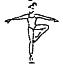 "5" - удержание положения в течение 6 секунд
"4" - 4 секунды
"3" - 2 секунды
Выполнять с обеих ног Скоростно-силовые качества Прыжки толчком двух ног Оценивание по 5-балльной системе (легкость прыжка, толчок)Качество Норматив Оценка Гибкость: подвижность тазобедренных суставов Шпагат с опоры высотой 40 см с наклоном назад
1 - с правой ноги
2 - с левой ноги "5" - плотное касание пола правым и левым бедром, захват двумя руками
"4" - 1-5 см от пола до бедра
"3" - 6-10 см от пола до бедра
"2" - захват только одноименной рукой
"1" - без наклона назад Гибкость: подвижность тазобедренных суставов Поперечный шпагат "5" - выполнение шпагата по одной прямой
"4" - с небольшим заворотом стоп вовнутрь
"3" - до 10 см от линии до паха
"2" - 10-15 см от линии до паха
"1" - 10-15 см от линии до паха с заворотом стоп вовнутрь Гибкость: подвижность позвоночного столба "Мост" на коленях
     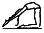 
И.П. - стойка на коленях
1 - прогнуться назад с захватом руками за пятки
2-3 - фиксация положения
4 - И.П."5" - плотная складка, локти прямые колени вместе
"4" - недостаточная складка в наклоне, согнутые руки
"3" - недостаточная складка в наклоне, согнутые руки, колени врозь
"2" - наклон назад, руками до пола
"1" - наклон назад, руками до пола, колени врозь Гибкость: подвижность позвоночного столба "Мост"
И.П. - основная стойка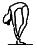 
1 - наклон назад с  одноименным захватом руками голени
2-7 - фиксация положения
8 - И.П."5" - мост с захватом руками за голень, плотная складка
"4" - мост с захватом
"3" - мост вплотную, руки к пяткам
"2" - 2-6 см от рук до стоп
"1" - 7-12 см от рук до стоп Силовые способности: сила мышц пресса Из И.П. лежа на спине, ноги вверх
1 - сед углом, ноги в поперечный шпагат
2 - И.П.Оценивается амплитуда, темп при обязательном вертикальном положении спины при выполнении складки
Выполнение за 10 секунд
"5" - 10 раз
"4" - 9 раз
"3" - 8 раз
"2" - 7 раз
"1" - 6 раз Силовые способности: сила мышц спины Из И.П. лежа на животе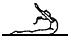 
1 - прогнуться назад, руки на ширине плеч
2 - И.П.Выполнить 10 раз
"5" - до касания ног, стопы вместе
"4" - руки параллельно полу
"3" - руки дальше вертикали
"2" - руки точно вверх
"1" - руки чуть ниже вертикали Скоростно-
силовые способности Прыжки с двойным вращением скакалки вперед "5" - 20 раз за 10 секунд
"4" - 19 раз
"3" - 18 раз
"2" - 17 раз
"1" - 16 раз Координационные способности: статическое равновесие Равновесие "захват"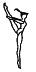 
И.П. - стойка, руки в стороны
Махом правой назад, захват разноименной рукой, стойка на левой - полупалец.
Тоже упражнение с другой ноги Выполняется на полупальце с максимальной амплитудой
"5" - 8 секунд
"4" - 7 секунд
"3" - 6 секунд
"2" - 5 секунд
"1" - 4 секунды Координационные способности: статическое равновесие Равновесие в шпагат вперед, в сторону, назад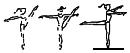 
Выполняется с правой и левой ноги. Фиксация равновесия - 5 секунд "5" - "рабочая" нога выше головы
"4" - стопа на уровне плеча
"3" - нога на уровне 90°
"2" - нога на уровне 90°, разворот бедер, завернутая опорная нога Качество Норматив Оценка Гибкость: подвижность тазобедренных суставов Шпагат с опоры высотой 50 см с наклоном назад
1 - с правой ноги
2 - с левой ноги "5" - плотное касание пола правым и левым бедром, захват двумя руками
"4" - 1-5 см от пола до бедра
"3" - 6-10 см от пола до бедра
"2" - захват только одноименной рукой
"1" - без наклона назад Гибкость: подвижность тазобедренных суставов Поперечный шпагат "5" - выполнение шпагата по одной прямой
"4" - с небольшим заворотом стоп вовнутрь
"3" - до 10 см от линии до паха
"2" - 10-15 см от линии до паха
"1" - 10-15 см от линии до паха с заворотом стоп вовнутрь Гибкость: подвижность позвоночного столба "Мост" на коленях
И.П. - стойка на коленях
1 - прогнуться назад с захватом руками за пятки
2-3 - фиксация положения
4 - И.П."5" - плотная складка, локти прямые колени вместе
"4" - недостаточная складка в наклоне, согнутые руки
"3" - недостаточная складка в наклоне, согнутые руки, колени врозь
"2" - наклон назад, руками до пола
"1" - наклон назад, руками до пола, колени врозь Гибкость: подвижность позвоночного столба "Мост"
И.П - основная стойка
     
1 - наклон назад с одноименным захватом руками голени
2-7 - фиксация положения
8 - И.П."5" - мост с захватом руками за голень, плотная складка
"4" - мост с захватом
"3" - мост вплотную, руки к пяткам
"2" - 2-6 см от рук до стоп
"1" - 7-12 см от рук до стоп Силовые способности: сила мышц пресса Из И.П. лежа на спине, ноги вверх
1 - сед углом, ноги в поперечный шпагат
2 - И.П.Оценивается амплитуда, темп при обязательном вертикальном положении спины при выполнении складки
Выполнение за 15 секунд
"5" - 14 раз
"4" - 13 раз
"3" - 12 раз
"2" - 11 раз
"1" - 10 раз Силовые способности: сила мышц спины Из И.П. лежа на животе
     
1 - прогнуться назад, руки на ширине плеч
2 - И.П.Выполнить 10 раз за 10 секунд
"5" - до касания ног, стопы вместе
"4" - руки параллельно полу
"3" - руки дальше вертикали
"2" - руки точно вверх
"1" - руки чуть ниже вертикали Скоростно-
силовые способности Прыжки с двойным вращением скакалки вперед "5" - 39-40 раз за 20 секунд
"4" - 38 раз
"3" - 37 раз
"2" - 36 раз
"1" - 35 раз Координационные способности: статическое равновесие Равновесие "захват"
И.П. - стойка, руки в стороны
     
Махом правой назад, захват разноименной рукой, стойка на левой - полупалец
Тоже упражнение с другой ноги Выполняется на полупальце с максимальной амплитудой
"5" - 12 секунд
"4" - 11 секунд
"3" - 10 секунд
"2" - 9 секунд
"1" - 8 секунд Координационные способности: статическое равновесие Равновесие в шпагат вперед, в сторону, назад
Выполняется с правой и левой ноги. Фиксация равновесия - 5 секунд "5" - "рабочая" нога выше головы
"4" - стопа на уровне плеча
"3" - нога на уровне 90°
"2" - нога на уровне 90° разворот бедер, завернутая опорная нога Координационные способности: статическое равновесие Переднее равновесие
Выполняется на полупальце, с правой и левой ноги
Фиксация положения - 6 секунд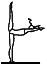 "5" - амплитуда - 180° и более, высокий полупалец
"4" - амплитуда 180°, положение корпуса ниже вертикали
"3" - 160-135°
"2" - неуверенное исполнение технического элемента, низкий полупалец, недостаточная амплитуда Вестибулярная устойчивость Переворот вперед 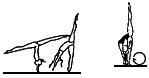 
Выполняется с правой и левой ноги "5" - демонстрация трех шпагатов, фиксация наклона
"4" - недостаточная амплитуда
"3" - нет фиксированной
концовки элемента
"2" - амплитуда менее 135°Вестибулярная устойчивость Переворот назад

Выполняется с правой и левой ноги "5" - демонстрация трех шпагатов, фиксация шпагата 
"4" - недостаточная амплитуда
"3" - нет фиксированной концовки элемента
"2" - амплитуда менее 135°Качество Норматив Оценка Гибкость: подвижность тазобедренных суставов Шпагат с опоры высотой 60 см с наклоном назад
1 - с правой ноги
2 - с левой ноги "5" - плотное касание пола правым и левым бедром, захват двумя руками
"4" - 1-5 см от пола до бедра
"3" - 6-10 см от пола до бедра
"2" - захват только одноименной рукой
"1" - без наклона назад Гибкость: подвижность тазобедренных суставов Поперечный шпагат "5" - выполнение шпагата по одной прямой
"4" - с небольшим заворотом стоп вовнутрь
"3" - до 10 см от линии до паха
"2" - 10-15 см от линии до паха
"1" - 10-15 см от линии до паха с заворотом стоп вовнутрь Гибкость: подвижность позвоночного столба "Мост" на коленях
И.П. - стойка на коленях
1 - прогнуться назад с захватом руками за пятки,
2-3 - фиксация положения
4 - И.П."5" - плотная складка, локти прямые колени вместе
"4" - недостаточная складка в наклоне, согнутые руки
"3" - недостаточная складка в наклоне, согнутые руки, колени врозь
"2" - наклон назад, руками до пола
"1" - наклон назад, руками до пола, колени врозь Гибкость: подвижность позвоночного столба "Мост"
И.П. - основная стойка
1 - наклон назад с одноименным захватом руками голени
2-7 - фиксация положения
8 - И.П."5" - мост с захватом руками за голень, плотная складка
"4" - мост с захватом
"3" - мост вплотную, руки к пяткам
"2" - 2-6 см от рук до стоп
"1" - 7-12 см от рук до стоп Силовые способности: сила мышц пресса 1 - Из И.П. лежа на спине, ноги вверх
2 - сед углом, ноги в поперечный шпагат
3 - И.П.Оценивается амплитуда, темп при обязательном вертикальном положении спины при выполнении складки
Выполнение за 15 секунд
"5" - 14 раз
"4" - 13 раз
"3" - 12 раз
"2" - 11 раз
"1" - 10 раз Силовые способности: сила мышц спины Из И.П. лежа на животе
1 - прогнуться назад, руки на ширине плеч
2 - И.П.Выполнить 10 раз за 10 секунд
"5" - до касания ног, стопы вместе "4" - руки параллельно полу
"3" - руки дальше вертикали
"2" - руки точно вверх
"1" - руки чуть ниже вертикали Скоростно-
силовые способности Прыжки с двойным вращением скакалки вперед "5" - 59-60 раз за 30 секунд
"4" - 58 раз
"3" - 57 раз
"2" - 56 раз
"1" - 55 раз Координационные способности: статическое равновесие Равновесие "захват"
И.П. - стойка руки в стороны
Махом правой назад, захват разноименной рукой, стойка на левой - полупалец
То же упражнение с другой ноги Выполняется на полупальце с максимальной амплитудой
"5" - 16 секунд
"4" - 15 секунд
"3" - 14 секунд
"2" - 13 секунд
"1" - 12 секунд Координационные способности: статическое равновесие  Равновесие в шпагат вперед, в сторону, назад 
     Выполняется с правой и левой ноги
Фиксация равновесия - 5 секунд "5" - "рабочая" нога выше головы "4" - стопа на уровне плеча
"3" - нога на уровне 90°
"2" - нога на уровне 90°, разворот бедер, завернутая опорная нога Координационные способности: статическое равновесие Переднее равновесие
Выполняется на полупальце  правой и левой ноги
Фиксация положения - 10 секунд
с "5" - амплитуда - 180° и более, высокий полупалец
"4" - амплитуда 180°, положение корпуса ниже вертикали
"3" - 160-135°
"2" - неуверенное исполнение технического элемента, низкий полупалец, недостаточная амплитуда Вестибулярная устойчивость Переворот вперед 
Выполняется с правой и левой ноги "5" - демонстрация трех шпагатов, фиксация наклона на полупальце
"4" - демонстрация трех шпагатов, фиксация наклона на всей стопе
"3" - нет фиксированной концовки элемента
"2" - недостаточная амплитуда Вестибулярная устойчивость Переворот назад
Выполняется с правой и левой ноги "5" - демонстрация трех шпагатов, фиксация шпагата на полупальце
     
"4" - недостаточная амплитуда
"3" - нет фиксированной концовки элемента
"2" - амплитуда менее 135°Этапный норматив Этап начальной подготовки Этап начальной подготовки Тренировочный этап (этап спортивной специализации)Тренировочный этап (этап спортивной специализации)Тренировочный этап (этап спортивной специализации)Тренировочный этап (этап спортивной специализации)Тренировочный этап (этап спортивной специализации)Этап совершенствования спортивного мастерства Этап совершенствования спортивного мастерства Этап совершенствования спортивного мастерства Этап высшего спортивного мастерства Год подготовки 1 2, 3 1 2 3 4 5 1 2 3 1 Количество часов в неделю 6 9 12 14 16 18 20 24 26 28 32 Количество тренировок в неделю 3-4 3-5 6 7-8 7-9 9-12 9-12 9-12 9-14 9-14 9-14 Общее количество часов в год 312 468 624 728 832 936 1040 1248 1352 1456 1664 Общее количество тренировок в год 190 190 280 360 450 450 450 570 570 570 570 N п/п Вид тренировочных сборов Предельная продолжительность сборов по этапам спортивной подготовки (количество дней)Предельная продолжительность сборов по этапам спортивной подготовки (количество дней)Предельная продолжительность сборов по этапам спортивной подготовки (количество дней)Предельная продолжительность сборов по этапам спортивной подготовки (количество дней)Оптимальное число Этап высшего спортивного мастерства Этап совершен-
ствования спортивного мастерства Трениро-
вочный этап (этап спортивной специали-
зации)Этап начальной подготовки участников сбора 1. Тренировочные сборы по подготовке к соревнованиям 1. Тренировочные сборы по подготовке к соревнованиям 1. Тренировочные сборы по подготовке к соревнованиям 1. Тренировочные сборы по подготовке к соревнованиям 1. Тренировочные сборы по подготовке к соревнованиям 1. Тренировочные сборы по подготовке к соревнованиям 1.1.Тренировочные сборы по подготовке к международным соревнованиям 21 21 18 -определяется организацией, осуществляющей спортивную 1.2.Тренировочные сборы по подготовке к чемпионатам, кубкам, первенствам России 21 18 14 -подготовку 1.3.Тренировочные сборы по подготовке к другим всероссийским соревнованиям 18 18 14 -1.4.Тренировочные сборы по подготовке к официальным соревнованиям субъекта Российской Федерации 14 14 14 -2. Специальные тренировочные сборы 2. Специальные тренировочные сборы 2. Специальные тренировочные сборы 2. Специальные тренировочные сборы 2. Специальные тренировочные сборы 2. Специальные тренировочные сборы 2. Специальные тренировочные сборы 2.1.Тренировочные сборы по общей или специальной физической подготовке 18 18 14 -не менее 70% от состава группы лиц, проходящих спортивную подготовку на определенном этапе 2.2.Восстановительные тренировочные сборы до 14 дней до 14 дней до 14 дней -участники соревнований 2.3.Тренировочные сборы для комплексного медицинского обследования до 5 дней, но не более 2 раз в год до 5 дней, но не более 2 раз в год до 5 дней, но не более 2 раз в год -в соответствии с планом комплексной медицинского обследования 2.4.Тренировочные сборы в каникулярный период --до 21 дня подряд и не более двух сборов в год до 21 дня подряд и не более двух сборов в год не менее 60% от состава группы лиц, проходящих спортивную подготовку на определенном этапе 2.5.Просмотровые тренировочные сборы для кандидатов на зачисление в образовательные учреждения среднего профессионального образования, осуществляющие деятельность в области физической культуры и спорта и центры спортивной подготовки -до 60 дней до 60 дней -в соответствии с правилами приема N п/п Наименование Единица измерения Количество изделий Основное оборудование и инвентарь Основное оборудование и инвентарь Основное оборудование и инвентарь Основное оборудование и инвентарь 1 Ковер гимнастический (13 х 13 м)штук 1 2 Булава гимнастическая штук (пар)18 3 Ленты для художественной гимнастики (разных цветов)штук 18 4 Мяч для художественной гимнастики штук 18 5 Обруч гимнастический штук 18 6 Скакалка гимнастическая штук 18 Дополнительное и вспомогательное оборудование, инвентарь Дополнительное и вспомогательное оборудование, инвентарь Дополнительное и вспомогательное оборудование, инвентарь Дополнительное и вспомогательное оборудование, инвентарь 1 Гантели массивные от 0,5 до 5 кг комплект 4 2 Зеркало 12 х 2 м штук 1 3 Игла для накачивания спортивных мячей штук 3 4 Канат для лазанья штук 1 5 Мат гимнастический штук 10 6 Медицинбол от 1 до 5 кг комплект 3 7 Мяч волейбольный штук 2 8 Насос универсальный штук 1 9 Палка гимнастическая штук 18 10 Пианино штук 1 11 Пылесос бытовой штук 1 12 Станок хореографический комплект 1 13 Скамейка гимнастическая штук 5 14 Стенка гимнастическая штук 18 15 Тренажер для отработки доскоков штук 1 16 Тренажер универсальный малогабаритный штук 1 17 Тренажер для развития мышц рук, ног, спины штук 1 18 Магнитофон или музыкальный диск (на одного тренера)штук 1 Контрольно-измерительные и информационные средства Контрольно-измерительные и информационные средства Контрольно-измерительные и информационные средства Контрольно-измерительные и информационные средства 1 Видеокамера комплект 1 2 Видеотехника для записи и просмотра изображения комплект 1 3 Доска информационная штук 1 4 Рулетка 20 м металлическая штук 1 N Наименование Наименование Единица Расчетная единица Этапы спортивной подготовки Этапы спортивной подготовки Этапы спортивной подготовки Этапы спортивной подготовки Этапы спортивной подготовки Этапы спортивной подготовки Этапы спортивной подготовки Этапы спортивной подготовки п/п спортивной экипировки индивидуального пользования спортивной экипировки индивидуального пользования изме-
рения этап начальной подготовки этап начальной подготовки тренировочный этап (этап спортивной специализации)тренировочный этап (этап спортивной специализации)этап совершенство-
вания спортивного мастерства этап совершенство-
вания спортивного мастерства этап высшего спортивного мастерства этап высшего спортивного мастерства коли-
чество срок эксплу-
атации (лет)коли-
чество срок эксплу-
атации (лет)коли-
чество срок эксплу-
атации (лет)коли-
чество срок эксплу-
атации (лет)Обувь Обувь Обувь Обувь Обувь Обувь Обувь Обувь Обувь Обувь Обувь Обувь Обувь 1 Кроссовки для зала Кроссовки для зала пар на занимающегося --1 1 2 1 2 1 2 Кроссовки для улицы Кроссовки для улицы пар на занимающегося 1 1 1 1 2 1 2 1 3 Тапки для зала Тапки для зала пар на занимающегося --1 1 1 1 1 1 4 Полутапочки (получешки)Полутапочки (получешки)пар на занимающегося 2 2 6 1 10 1 10 1 Одежда Одежда Одежда Одежда Одежда Одежда Одежда Одежда Одежда Одежда Одежда Одежда Одежда 1 1 Кепка солнцезащитная штук на занимающегося 1 2 1 2 1 1 1 1 2 2 Костюм ветрозащитный штук на занимающегося ----1 2 1 2 3 3 Костюм спортивный тренировочный штук на занимающегося 1 2 1 2 1 2 1 2 4 4 Футболка (майка-
полурукавка)штук на занимающегося 2 1 2 1 3 1 3 1 5 5 Носки пар на занимающегося 2 1 2 1 4 1 6 1 6 6 Носки утепленные пар на занимающегося 1 1 1 1 2 1 2 1 7 7 Шорты спортивные (трусы спортивные)штук на занимающегося 1 1 1 1 2 1 2 1 Спортивная экипировка и инвентарь для выступления на соревнованиях Спортивная экипировка и инвентарь для выступления на соревнованиях Спортивная экипировка и инвентарь для выступления на соревнованиях Спортивная экипировка и инвентарь для выступления на соревнованиях Спортивная экипировка и инвентарь для выступления на соревнованиях Спортивная экипировка и инвентарь для выступления на соревнованиях Спортивная экипировка и инвентарь для выступления на соревнованиях Спортивная экипировка и инвентарь для выступления на соревнованиях Спортивная экипировка и инвентарь для выступления на соревнованиях Спортивная экипировка и инвентарь для выступления на соревнованиях Спортивная экипировка и инвентарь для выступления на соревнованиях Спортивная экипировка и инвентарь для выступления на соревнованиях Спортивная экипировка и инвентарь для выступления на соревнованиях 1 1 Костюм спортивный парадный штук на занимающегося 1 2 1 2 1 1 1 1 2 2 Купальник для выступлений штук на занимающегося 1 1 2 1 3 1 4 1 3 3 Булава гимнастическая пар на занимающегося 1 2 1 2 2 1 3 1 4 4 Ленты для художественной гимнастики (разных цветов)штук на занимающегося 2 1 2 1 4 1 4 1 5 5 Мяч для художественной гимнастики штук на занимающегося 1 1 1 1 2 1 3 1 6 6 Обруч гимнастический штук на занимающегося 2 1 2 1 4 1 6 1 7 7 Скакалка гимнастическая штук на занимающегося 2 1 2 1 4 1 4 1 